2016年中国企业品牌创新成果申报书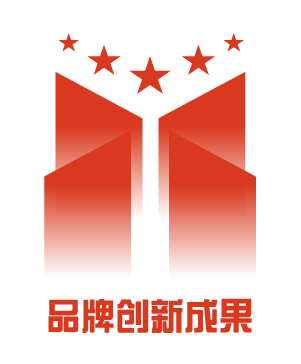 填报企业：_________________________________填报日期：_________年__________月_________日承诺书本企业在《中国企业品牌创新成果申报书》中所填写的信息，以及提交的相关证实性材料均真实有效。如出现虚假失实信息本企业承担全部责任。申报企业：                   （单位公章）年     月     日一、企业基本信息二、创新成果情况介绍三、个人奖申报情况（每人一页）四、附件目录1.评价证明（省部级成果鉴定部门出具的鉴定评价证明）2.已获经济效益证明（有财务专用章的证明）3.应用证明（选项）4.其它证明（选项）注： 请将此表原件于2016年9月30日前寄送至品牌创新成果发布活动办公室（设在中国质量协会品质与品牌培育推广中心）地址：北京市西城区中京畿道12号，邮编：100032。同时将此表电子版发送至活动办公室邮箱caqpinpai@163.com。企业名称中文企业名称英文企业性质企业性质□国有企业    □民营企业    □合资企业（中方控股）□国有企业    □民营企业    □合资企业（中方控股）□国有企业    □民营企业    □合资企业（中方控股）□国有企业    □民营企业    □合资企业（中方控股）□国有企业    □民营企业    □合资企业（中方控股）□国有企业    □民营企业    □合资企业（中方控股）主营业务产品品牌主营业务产品品牌所属行业所属行业员工人数员工人数员工人数数据信息数据信息2015年主营业务收入2015年主营业务收入2015年利润总额2015年利润总额2015年利润总额2015年市场占有率数据信息数据信息申报成果类别申报成果类别□战略创新      □设计创新      □营销创新        □传播创新   □体验创新      □社会责任创新      □两化融合创新    □理论创新□战略创新      □设计创新      □营销创新        □传播创新   □体验创新      □社会责任创新      □两化融合创新    □理论创新□战略创新      □设计创新      □营销创新        □传播创新   □体验创新      □社会责任创新      □两化融合创新    □理论创新□战略创新      □设计创新      □营销创新        □传播创新   □体验创新      □社会责任创新      □两化融合创新    □理论创新□战略创新      □设计创新      □营销创新        □传播创新   □体验创新      □社会责任创新      □两化融合创新    □理论创新□战略创新      □设计创新      □营销创新        □传播创新   □体验创新      □社会责任创新      □两化融合创新    □理论创新申报成果名称申报成果名称主要参与者主要参与者姓名姓名职务职务职务联系电话主要参与者主要参与者推荐单位意见(盖    章)推荐单位意见(盖    章)申报联系人申报联系人姓    名职务申报联系人申报联系人邮    编电子邮件申报联系人申报联系人电    话通信地址申报联系人申报联系人传    真移动电话企业品牌创新成果总结可从以下五个方面进行介绍(3000-5000字)：1.企业概况（简要介绍企业规模、品牌管理及获奖情况）2.成果背景（主要介绍应用本成果之前所面临的问题和状况）3.成果内容和创新点（成果所属品牌创新领域、起止时间、主要内容、特点、应用推广与创新点情况）4.方法与路径（重点阐述）5.效果(经济效益或社会效益)第  完成人姓 名性  别性  别民族出 生 地     省（自治区、市）   市（县)     省（自治区、市）   市（县)     省（自治区、市）   市（县)出生日期出生日期年   月年   月政治面貌政治面貌工作单位办公电话办公电话通讯地址移动电话移动电话电子信箱毕业学校文化程度文化程度职务、职称职务、职称曾获奖励及荣誉称号情况参加本成果的起止时间自            年      月 至           年      月自            年      月 至           年      月自            年      月 至           年      月自            年      月 至           年      月自            年      月 至           年      月自            年      月 至           年      月自            年      月 至           年      月自            年      月 至           年      月自            年      月 至           年      月自            年      月 至           年      月创新性贡献                                        本人签名：                                                                     年    月    日                                        本人签名：                                                                     年    月    日                                        本人签名：                                                                     年    月    日                                        本人签名：                                                                     年    月    日                                        本人签名：                                                                     年    月    日                                        本人签名：                                                                     年    月    日                                        本人签名：                                                                     年    月    日                                        本人签名：                                                                     年    月    日                                        本人签名：                                                                     年    月    日                                        本人签名：                                                                     年    月    日推荐单位意见                                                 （盖章）                                                             （盖章）                                                             （盖章）                                                             （盖章）                                                             （盖章）                                                             （盖章）                                                             （盖章）                                                             （盖章）                                                             （盖章）                                                             （盖章）            